 Sdružení hasičů Čech, Moravy a Slezska 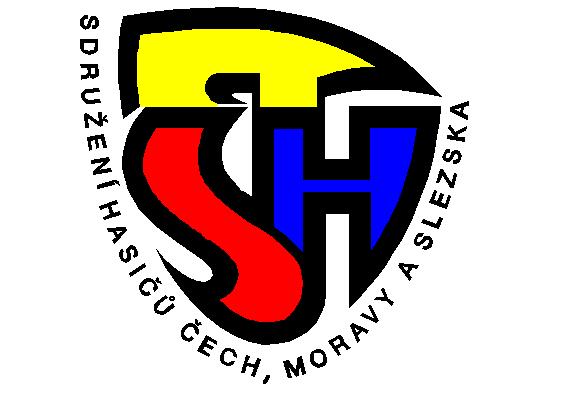 Okresní sdružení hasičů DomažliceBřetislavova 243 – 344 01 Domažlice – tel: 379 722 480                                                                                                            V Domažlicích  22.3.2019na Shromáždění představitelů SDH,které se koná v čtvrtek 11. dubna 2019 od 15. 00 hod. v malém sáleMěstského kulturního střediska v DomažlicíchProgram jednání:      1.   Zahájení2.   Volba zapisovatele, ověřovatelů zápisu, mandátové a návrhové komise    3.   Zpráva o činnosti VV OSH Čerpání rozpočtu za rok 2018 Zpráva OKRR6.  Diskuse     7.  Usnesení          8.  Závěr    Cestovné hradí OSH,  refundace mzdy není možná.S pozdravem                                                                                                                                          Kalčík Václav                                                                                  starosta OSH  